Surname ________________________ First Name(s) _____________________________________________Sex:                          Male          FemaleMartial Status:       Single        MarriedDate of birth (dd,mm,year) Place of birth Citizenship  Home institution (if student):Name ______________________________________________________________________________________Department _________________________________________________________________________________My major ___________________________________________________________________________________I am enrolled in  Bachelor programme					 Master programme Place of employment (if working): __________________________________________________________Language SkillsNative language ____________________________________________________________________________Other language(s) ___________________________________________________________________________Udmurt language competence  Fluent                          Conversational                       Beginner                     I have not studied yetAttachment: a copy of the applicant’s passport (make sure that the photograph and the text are clearly visible)IMPORTANT: I certify that the above information is complete, accurate, and true. Date  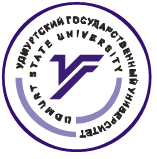 Federal State-Funded Educational Institution of Higher EducationUdmurt State University1, Universitetskaya str., 426034, Izhevsk, Russiatel/fax +7 (3412) 68 56 69INTERNATIONAL SUMMER SCHOOL 2022 Trip to Finno-Ugria: Language and verbal culture of the Udmurts APPLICATION FORM